NAME: 	Class 	Number 	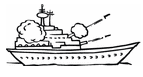 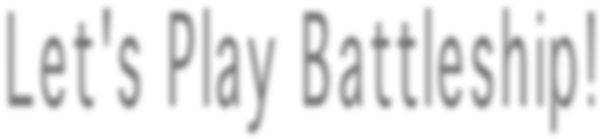 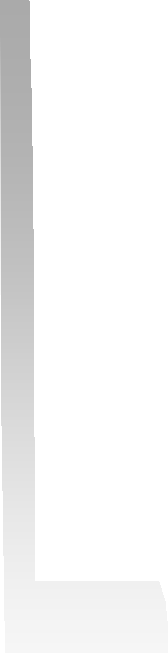 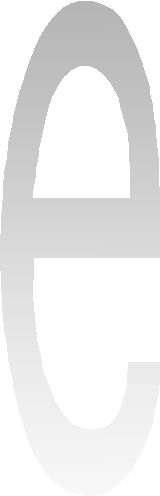 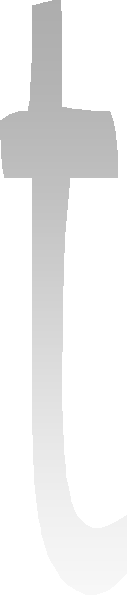 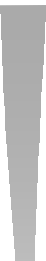 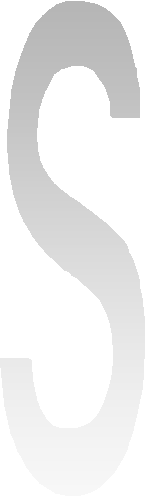 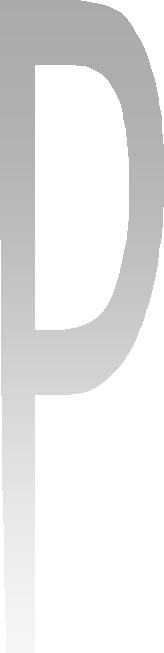 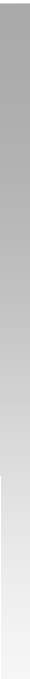 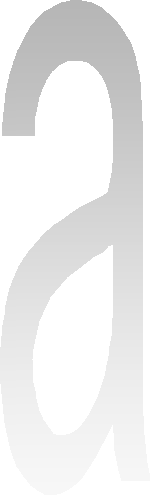 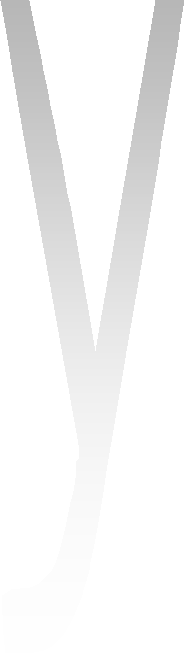 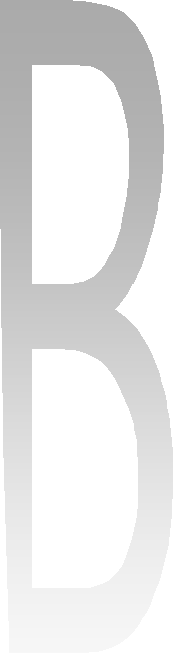 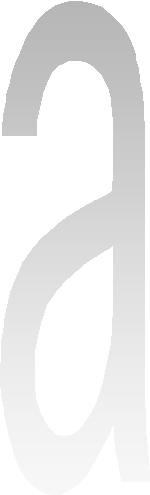 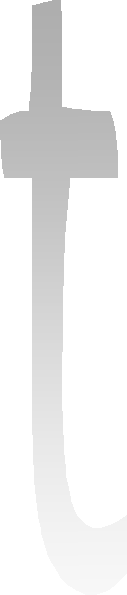 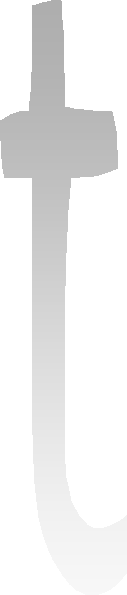 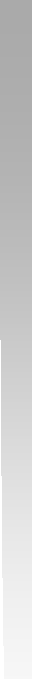 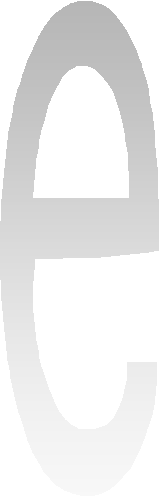 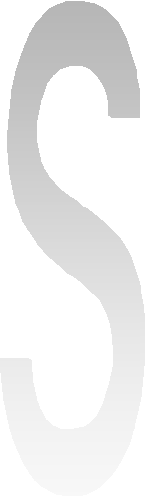 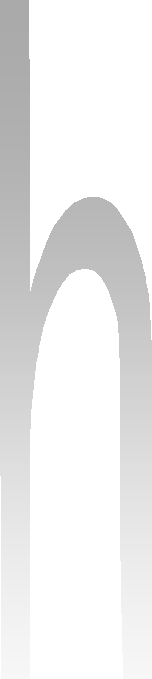 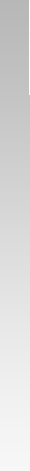 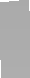 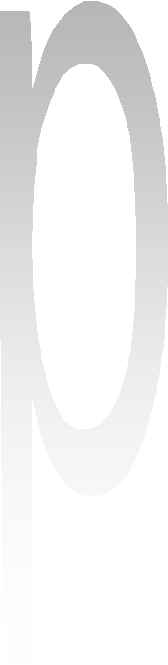 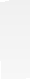 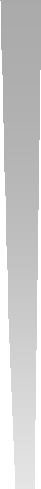 Let’s practice using Does/Doesn’t!---------------------------------------------------------------------------------------------------------------------------------------------------------Q. Does Takeru play baseball?                     A. Yes, he does. = O / No, he doesn’t. = X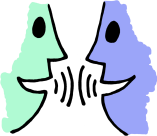 Q. Does Nene sing enka?                           A. Yes, she does. =O / No, she doesn`t. = XFRIEND’S game board 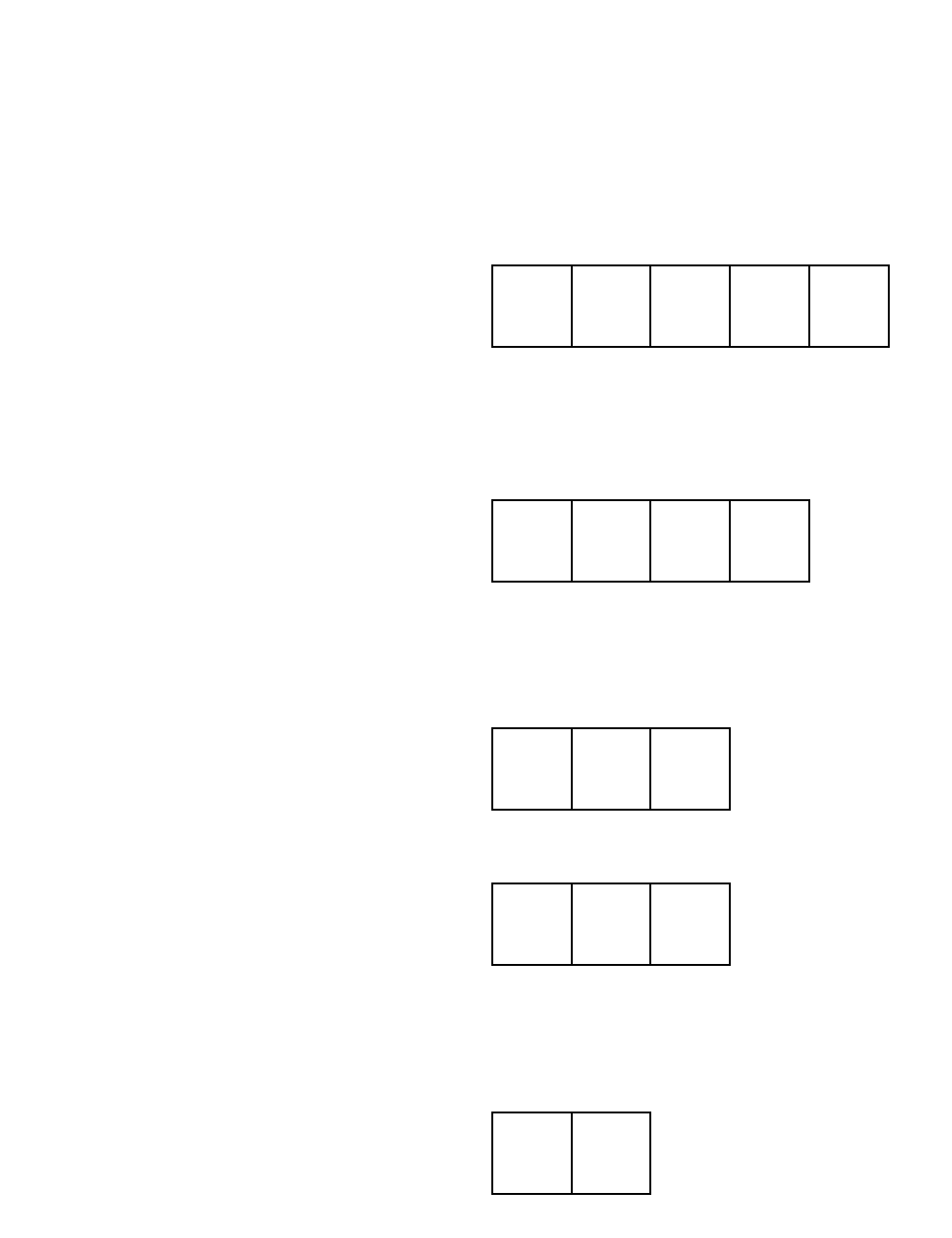 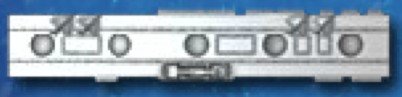 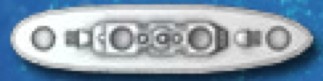 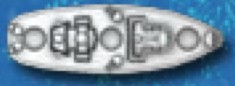 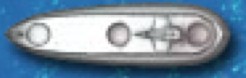 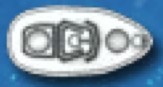 ---------------------------------------------------------------------------------------------------------------------------------------------------------YOUR game board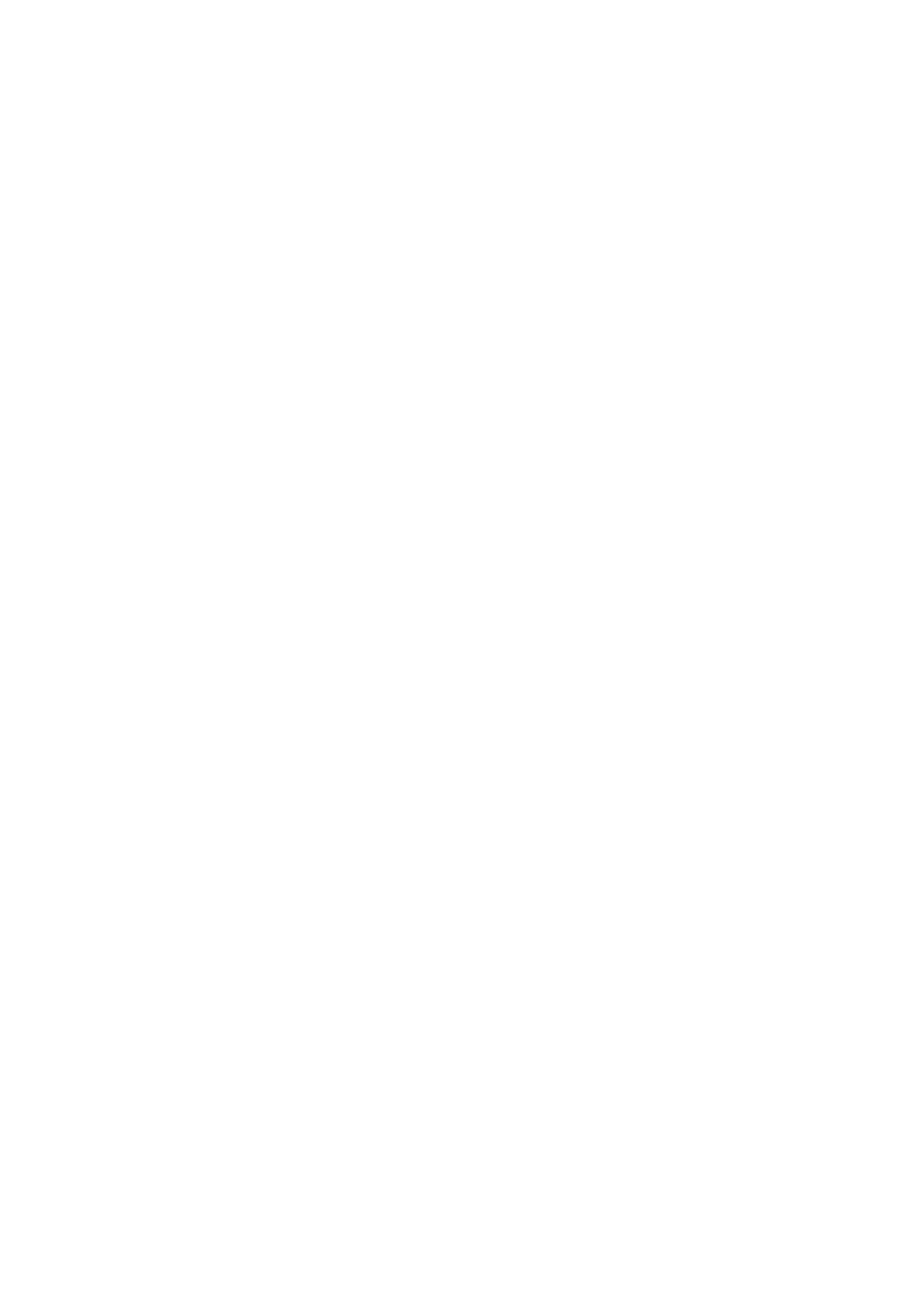 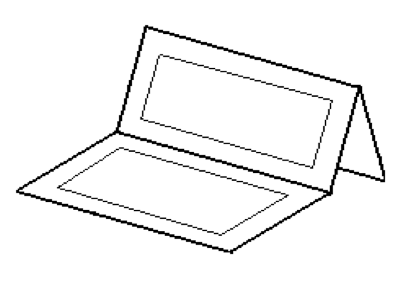 